.Intro: 16 count - NO TAG, NO RESTARTS1. SIDE MAMBO, FORWARD MAMBO, BACK MAMBOS2. MAMBO CROSS, SIDE, CROSS SHUFFLES3. SIDE , TOUCH, SIDE TURN 1/4 LEFT, TOUCH, SIDE, TOUCH, FORWARD LOCK SHUFFLES4. FORWARD ROCK, RECOVER, SIDE TURN, VOLTA TURN 3/4 RIGHTS5. SAMBA WHISK, SIDE, TOUCH, SHUFFLE TURN 1/4 LEFTS6. CROSS ROCK, DIAMOND SHAPE TURN 1/4 RIGHTREPEATFor more info about step sheet & song, please contact:Mamek : Roosamekto.Nugroho@gmail.comA La La La La Long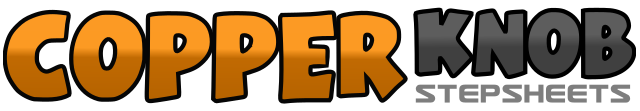 .......Count:48Wall:2Level:Improver.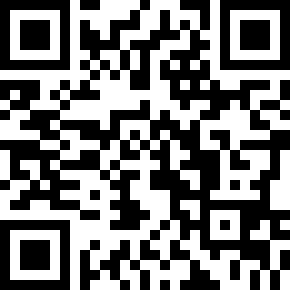 Choreographer:Roosamekto Mamek (INA) - March 2020Roosamekto Mamek (INA) - March 2020Roosamekto Mamek (INA) - March 2020Roosamekto Mamek (INA) - March 2020Roosamekto Mamek (INA) - March 2020.Music:Me Gusta - Shakira & Anuel AAMe Gusta - Shakira & Anuel AAMe Gusta - Shakira & Anuel AAMe Gusta - Shakira & Anuel AAMe Gusta - Shakira & Anuel AA........1&2Rock R to side – Recover on L – Step R together  (12:00)3&4Rock L to side – Recover on R – Step L together5&6Rock R forward – Recover on L – Step R back7&8Rock L back – Recover on R – Step L forward (12:00)1&2&Rock R to side – Recover on L – Cross R over L – Step L to side (12:00)3&4Cross R over L – Step L to side – Cross R over L5&6&Rock L to side – Recover on R – Cross L over R – Step R to side3&4Cross L over R – Step R to side – Cross L over R (12:00)1&2&Step R to side – Touch L together – Step L to side – Touch R together3&4&Turn 1/4 left step R to side – Touch L together – Step L to side – Touch R together (9:00)5&6Step R forward – Lock L behind R – Step R forward7&8Step L forward – Lock R behind L – Step L forward (9:00)1&2Rock R forward – Recover on L – Turn 1/4 right step R to side (12:00)3&4Rock L forward – Recover on R – Turn 1/4 left step L to side (9:00)5&6&Turn 1/4 cross R over L (12:00) – Step L to side – Turn 1/4 right cross R over L (3:00) – Step L to side7&8Turn 1/4 right cross R over L (6:00) – Step L to side – Cross R over L (6:00)1&2Step L to side – Rock R behind L – Recover on L (6:00)3&4Step R to side – Rock L behind R – Recover on R5&6&Step L to side – Touch R together – Step R to side – Touch L together7&8Turn 1/4 left step L forward – Step R together – Step L forward (3:00)1&2Cross/Rock R over L – Recover on L – Step R to side (3:00)3&4Cross/Rock L over R – Recover on R – Step L to side5&6Cross R over L – Step L to side – Turn 1/8 right step R back (4:30)7&8Step L back – Turn 1/8 right step R to side – Step L forward (6:00)